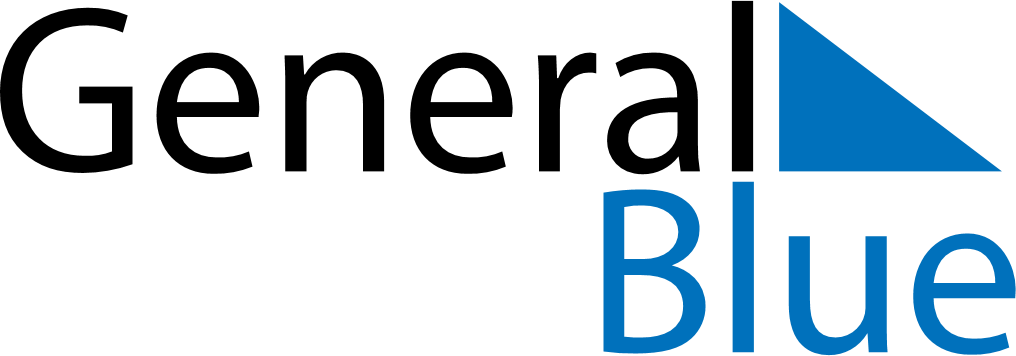 February 2024February 2024February 2024February 2024February 2024February 2024Michalovce, SlovakiaMichalovce, SlovakiaMichalovce, SlovakiaMichalovce, SlovakiaMichalovce, SlovakiaMichalovce, SlovakiaSunday Monday Tuesday Wednesday Thursday Friday Saturday 1 2 3 Sunrise: 7:03 AM Sunset: 4:28 PM Daylight: 9 hours and 24 minutes. Sunrise: 7:02 AM Sunset: 4:29 PM Daylight: 9 hours and 27 minutes. Sunrise: 7:00 AM Sunset: 4:31 PM Daylight: 9 hours and 30 minutes. 4 5 6 7 8 9 10 Sunrise: 6:59 AM Sunset: 4:33 PM Daylight: 9 hours and 33 minutes. Sunrise: 6:57 AM Sunset: 4:34 PM Daylight: 9 hours and 36 minutes. Sunrise: 6:56 AM Sunset: 4:36 PM Daylight: 9 hours and 40 minutes. Sunrise: 6:54 AM Sunset: 4:37 PM Daylight: 9 hours and 43 minutes. Sunrise: 6:53 AM Sunset: 4:39 PM Daylight: 9 hours and 46 minutes. Sunrise: 6:51 AM Sunset: 4:41 PM Daylight: 9 hours and 49 minutes. Sunrise: 6:50 AM Sunset: 4:42 PM Daylight: 9 hours and 52 minutes. 11 12 13 14 15 16 17 Sunrise: 6:48 AM Sunset: 4:44 PM Daylight: 9 hours and 56 minutes. Sunrise: 6:46 AM Sunset: 4:46 PM Daylight: 9 hours and 59 minutes. Sunrise: 6:45 AM Sunset: 4:47 PM Daylight: 10 hours and 2 minutes. Sunrise: 6:43 AM Sunset: 4:49 PM Daylight: 10 hours and 5 minutes. Sunrise: 6:41 AM Sunset: 4:51 PM Daylight: 10 hours and 9 minutes. Sunrise: 6:40 AM Sunset: 4:52 PM Daylight: 10 hours and 12 minutes. Sunrise: 6:38 AM Sunset: 4:54 PM Daylight: 10 hours and 16 minutes. 18 19 20 21 22 23 24 Sunrise: 6:36 AM Sunset: 4:56 PM Daylight: 10 hours and 19 minutes. Sunrise: 6:34 AM Sunset: 4:57 PM Daylight: 10 hours and 22 minutes. Sunrise: 6:32 AM Sunset: 4:59 PM Daylight: 10 hours and 26 minutes. Sunrise: 6:31 AM Sunset: 5:00 PM Daylight: 10 hours and 29 minutes. Sunrise: 6:29 AM Sunset: 5:02 PM Daylight: 10 hours and 33 minutes. Sunrise: 6:27 AM Sunset: 5:04 PM Daylight: 10 hours and 36 minutes. Sunrise: 6:25 AM Sunset: 5:05 PM Daylight: 10 hours and 40 minutes. 25 26 27 28 29 Sunrise: 6:23 AM Sunset: 5:07 PM Daylight: 10 hours and 43 minutes. Sunrise: 6:21 AM Sunset: 5:08 PM Daylight: 10 hours and 47 minutes. Sunrise: 6:19 AM Sunset: 5:10 PM Daylight: 10 hours and 50 minutes. Sunrise: 6:17 AM Sunset: 5:12 PM Daylight: 10 hours and 54 minutes. Sunrise: 6:15 AM Sunset: 5:13 PM Daylight: 10 hours and 57 minutes. 